Our Christian ethos and values are at the heart of our school community and underpin everything we do.  We believe that we play a significant part in preparing children for their life beyond our school and, with a strong foundation, our children will develop their own core values. Respect, Trust, Friendship, Compassion, Justice and ForgivenessEnglishAs readers, the children will be listening to the stories `The selfish Crocodile`, `The Town Mouse and Country Mouse, ` An Easter Story`, `The Gruffalo`, `Incredible You`, `Daisy Dragon`  and `The Magic Porridge Pot`. 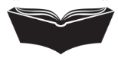 As writers, the children will access a range of texts, starting with, ‘The Tiny Seed`, `From Seed To Sunflower`, `The Growing Story`, `Dogger` and `The Paper Dolls.  The children will be creating their own non-fiction writing about sunflower life cycles, writing cards and forming their own narratives. 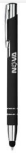 Mathematics: the children will be exploring the numbers 6,7 and 8. They will be investigating shape and measure, learning about 3D shapes, capacity, mass, length, height and time. 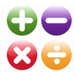 Communication & language The children will be continuing to develop their use of vocabulary through a variety of role-play and storytelling activities. 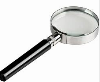 Understanding the worldThe children will be exploring changing and growing. They will be exploring how a baby grows into an adult and how a baby is cared for. The children will be learning about the life cycle of a sunflower seed and what plants need to grow. The children will be finding out how toys have changed overtime and sequencing Teddy Bears on a timeline. The  children will continue to learn about seasonal changes and materials. RE -The children will be exploring what Christians think God is like. The children will be learning about Easter and why Easter is important to Christians. Expressive arts and design: the children will be sketching and painting sunflowers based on Vincent Van Gogh’s work, the children will be developing their observational drawing skills , colour mixing, brush strokes and sizes and painting. 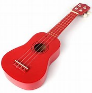 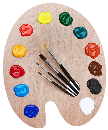  Personal, social, and emotional development: The children will be encouraged to  express their own feelings and consider the feelings of others, show resilience and perseverance in the face of challenge and 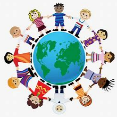 identify and moderate their own feelings socially and emotionally.  Physical developmentThe children will continue to develop their fine motor skills, including mastering the correct pencil grip. In PE, the children will be developing their gross motor and physical skills when using a variety of equipment. The children will be working on developing their balancing skills.